Hard-Copy Revision steps, prices, and options  |  KarolynEditsBooks.comView on laptop /pc /tablet. Open in any version of Word (best), Google Docs, or LibreOffice.*** Steps 5 and 9: I will automatically scan your manuscript and retain the backup images until you receive the final postal delivery. If you decide to opt out of scanning, you agree that the Editor is not liable if either the edited or unedited printed manuscript is lost in shipment. I’ll check your math to catch any mistakes before I send your invoice.Use this box if you need more space for the description or any comments.--- SAVE THIS DOCUMENT ON YOUR COMPUTER AFTER FILLING IT OUT SO YOU CAN SEND IT BACK FOR A QUOTE --- Author sends this form and 4,000-word portion either by postal mail or email.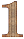 By emailAuthor fills out and attaches this form and the 4,000-word portion of the manuscript as a Word document to an email. Subject: Your first and last name; hard-copy editingBy postal mailAuthor fills in and prints out this form and prints 4,000-word portion of manuscript. Standard letter size paper (8 1/2 x 11 inches), Times New Roman font size 12, double spacing. Include insurance, tracking, and signature confirmation. Mail to: Karolyn Herrera1001 Cooper Point Rd. SWSuite 140 PMB 330Olympia, WA  98502How will you send your manuscript details and portion to the Editor?Type an X in one box.Postal address:To:  karolyneditsbooks@protonmail.comBrief description of plot (fiction) or main topic (nonfiction):To:  karolyneditsbooks@protonmail.comBrief description of plot (fiction) or main topic (nonfiction):How will you send your manuscript details and portion to the Editor?Type an X in one box.Postal address: Editor sends quote and contract to Author either by postal mail or email.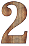 Estimate the price of editing below. Quote may be different based on condition of manuscript or added/ subtracted services.By postal mail, orEditor will send a printed quote and contract to your postal mailing address. Expiration date for acceptance included.By postal mail, orEditor will send a printed quote and contract to your postal mailing address. Expiration date for acceptance included.By emailEditor will email a quote and contract to your email address. Expiration date for acceptance included.How do you want the Editor to send their quote and contract to you?Type an X in one box.How do you want the Editor to send their quote and contract to you?Type an X in one box.Projected editing costs (not including other services)Only choose ONE method for calculating editing costs (word count or page count).Projected editing costs (not including other services)Only choose ONE method for calculating editing costs (word count or page count).Projected editing costs (not including other services)Only choose ONE method for calculating editing costs (word count or page count).Projected editing costs (not including other services)Only choose ONE method for calculating editing costs (word count or page count).Projected editing costs (not including other services)Only choose ONE method for calculating editing costs (word count or page count).If you know the total manuscript word count,225 words per page$5 per page of textIf you know the total manuscript word count,225 words per page$5 per page of textenter number of WORDS in this box:  (WORDS / 225)                Divide by 225 =(WORDS / 225) x 5           Multiply by 5 =enter number of WORDS in this box:  (WORDS / 225)                Divide by 225 =(WORDS / 225) x 5           Multiply by 5 =enter number of WORDS in this box:  (WORDS / 225)                Divide by 225 =(WORDS / 225) x 5           Multiply by 5 =If you know the total manuscript word count,225 words per page$5 per page of textIf you know the total manuscript word count,225 words per page$5 per page of textenter number of WORDS in this box:  (WORDS / 225)                Divide by 225 =(WORDS / 225) x 5           Multiply by 5 =enter number of WORDS in this box:  (WORDS / 225)                Divide by 225 =(WORDS / 225) x 5           Multiply by 5 =enter number of WORDS in this box:  (WORDS / 225)                Divide by 225 =(WORDS / 225) x 5           Multiply by 5 =If you know the total manuscript word count,225 words per page$5 per page of textIf you know the total manuscript word count,225 words per page$5 per page of textenter number of WORDS in this box:  (WORDS / 225)                Divide by 225 =(WORDS / 225) x 5           Multiply by 5 =enter number of WORDS in this box:  (WORDS / 225)                Divide by 225 =(WORDS / 225) x 5           Multiply by 5 =enter number of WORDS in this box:  (WORDS / 225)                Divide by 225 =(WORDS / 225) x 5           Multiply by 5 =$If you do not know the word count,One page = one side of a sheet of paper with printed text; $5 per page of textIf you do not know the word count,One page = one side of a sheet of paper with printed text; $5 per page of textenter total number of PAGES in this box: PAGES x 5                         Multiply by 5 =enter total number of PAGES in this box: PAGES x 5                         Multiply by 5 =enter total number of PAGES in this box: PAGES x 5                         Multiply by 5 =If you do not know the word count,One page = one side of a sheet of paper with printed text; $5 per page of textIf you do not know the word count,One page = one side of a sheet of paper with printed text; $5 per page of textenter total number of PAGES in this box: PAGES x 5                         Multiply by 5 =enter total number of PAGES in this box: PAGES x 5                         Multiply by 5 =enter total number of PAGES in this box: PAGES x 5                         Multiply by 5 =$If you do not know the word count,One page = one side of a sheet of paper with printed text; $5 per page of textIf you do not know the word count,One page = one side of a sheet of paper with printed text; $5 per page of textenter total number of PAGES in this box: PAGES x 5                         Multiply by 5 =enter total number of PAGES in this box: PAGES x 5                         Multiply by 5 =enter total number of PAGES in this box: PAGES x 5                         Multiply by 5 =TOTAL PRICE ESTIMATE INCLUDING ALL SERVICES CAN BE CALCULATED AT THE BOTTOM OF THE FORMTOTAL PRICE ESTIMATE INCLUDING ALL SERVICES CAN BE CALCULATED AT THE BOTTOM OF THE FORMTOTAL PRICE ESTIMATE INCLUDING ALL SERVICES CAN BE CALCULATED AT THE BOTTOM OF THE FORMTOTAL PRICE ESTIMATE INCLUDING ALL SERVICES CAN BE CALCULATED AT THE BOTTOM OF THE FORMTOTAL PRICE ESTIMATE INCLUDING ALL SERVICES CAN BE CALCULATED AT THE BOTTOM OF THE FORMTOTAL PRICE ESTIMATE INCLUDING ALL SERVICES CAN BE CALCULATED AT THE BOTTOM OF THE FORM   Author notifies Editor by email that quote is accepted or declined.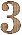 If quote acceptedEditor sends invoice for payment to email address provided by author.Author pays deposit or full amount of invoice (PayPal or Square).  You are not required to have or open a PayPal or Square account. You may pay the invoice with a debit or credit card if you don’t have an account. (See FAQs for instructions) Deposit = $150 or half of total balance, whichever is greater.If quote declinedType an X in applicable box(es).If quote declinedType an X in applicable box(es).   Author notifies Editor by email that quote is accepted or declined.If quote acceptedEditor sends invoice for payment to email address provided by author.Author pays deposit or full amount of invoice (PayPal or Square).  You are not required to have or open a PayPal or Square account. You may pay the invoice with a debit or credit card if you don’t have an account. (See FAQs for instructions) Deposit = $150 or half of total balance, whichever is greater.Editor returns printed portion Editor destroys printed portion Editor deletes digital copy    Author notifies Editor by email that quote is accepted or declined.If quote acceptedEditor sends invoice for payment to email address provided by author.Author pays deposit or full amount of invoice (PayPal or Square).  You are not required to have or open a PayPal or Square account. You may pay the invoice with a debit or credit card if you don’t have an account. (See FAQs for instructions) Deposit = $150 or half of total balance, whichever is greater.Editor returns printed portion Editor destroys printed portion Editor deletes digital copy    Author notifies Editor by email that quote is accepted or declined.If quote acceptedEditor sends invoice for payment to email address provided by author.Author pays deposit or full amount of invoice (PayPal or Square).  You are not required to have or open a PayPal or Square account. You may pay the invoice with a debit or credit card if you don’t have an account. (See FAQs for instructions) Deposit = $150 or half of total balance, whichever is greater.Editor returns printed portion Editor destroys printed portion Editor deletes digital copy    Author notifies Editor by email that quote is accepted or declined.If quote acceptedEditor sends invoice for payment to email address provided by author.Author pays deposit or full amount of invoice (PayPal or Square).  You are not required to have or open a PayPal or Square account. You may pay the invoice with a debit or credit card if you don’t have an account. (See FAQs for instructions) Deposit = $150 or half of total balance, whichever is greater.Editor returns printed portion Editor destroys printed portion Editor deletes digital copy  Manuscript is printed either by the Author or by the Editor.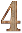  Manuscript is printed either by the Author or by the Editor. Manuscript is printed either by the Author or by the Editor.Who will print the manuscript?Type an X in one box.IF the Editor prints manuscript, how will you send the unedited Word document? Type an X in one box.Printing cost IF Editor prints unedited manuscript.Use # from correct greenWho will print the manuscript?Type an X in one box.IF the Editor prints manuscript, how will you send the unedited Word document? Type an X in one box.Printing cost IF Editor prints unedited manuscript.Use # from correct greenPrinting by AuthorPrinting by Editor       Printing by Editor       Printing by Editor       Who will print the manuscript?Type an X in one box.IF the Editor prints manuscript, how will you send the unedited Word document? Type an X in one box.Printing cost IF Editor prints unedited manuscript.Use # from correct greenWho will print the manuscript?Type an X in one box.IF the Editor prints manuscript, how will you send the unedited Word document? Type an X in one box.Printing cost IF Editor prints unedited manuscript.Use # from correct greenAuthor prints out manuscript.Author ships PRINTED manuscript by postal mail.Formatting for printing: Standard letter size paper (8 1/2 x 11 inches). 1-inch margins, font: Times New Roman size 12, double spacing, half-inch indent (or tab) for first line of each paragraph, one side of paper only, either type page numbers in headers or footers, or write them on pages after printing.Include insurance, tracking, and signature confirmation.Mail to: Karolyn Herrera(Same postal address)First, Author sends DIGITAL manuscript by email to Editor in an attached Word document.Formatting for author’s digital manuscript: 1-inch margins, font: Times New Roman size 12, double line spacing, half-inch indent (or tab) for first line of each paragraph.First, Author sends DIGITAL manuscript by postal mail in Word document on flash drive. Mail to: Karolyn Herrera(Same postal address)Formatting for author’s digital manuscript:  1-inch margins, font: Times New Roman size 12, double line spacing, half-inch indent (or tab) for first line of each paragraph.Editor prints manuscript.Spiral binding included.20 cents per pageFirst, Author sends DIGITAL manuscript by postal mail in Word document on flash drive. Mail to: Karolyn Herrera(Same postal address)Formatting for author’s digital manuscript:  1-inch margins, font: Times New Roman size 12, double line spacing, half-inch indent (or tab) for first line of each paragraph.Editor prints manuscript.Spiral binding included.20 cents per pageWho will print the manuscript?Type an X in one box.IF the Editor prints manuscript, how will you send the unedited Word document? Type an X in one box.Printing cost IF Editor prints unedited manuscript.Use # from correct greenWho will print the manuscript?Type an X in one box.IF the Editor prints manuscript, how will you send the unedited Word document? Type an X in one box.Printing cost IF Editor prints unedited manuscript.Use # from correct greenAuthor prints out manuscript.Author ships PRINTED manuscript by postal mail.Formatting for printing: Standard letter size paper (8 1/2 x 11 inches). 1-inch margins, font: Times New Roman size 12, double spacing, half-inch indent (or tab) for first line of each paragraph, one side of paper only, either type page numbers in headers or footers, or write them on pages after printing.Include insurance, tracking, and signature confirmation.Mail to: Karolyn Herrera(Same postal address)First, Author sends DIGITAL manuscript by email to Editor in an attached Word document.Formatting for author’s digital manuscript: 1-inch margins, font: Times New Roman size 12, double line spacing, half-inch indent (or tab) for first line of each paragraph.First, Author sends DIGITAL manuscript by postal mail in Word document on flash drive. Mail to: Karolyn Herrera(Same postal address)Formatting for author’s digital manuscript:  1-inch margins, font: Times New Roman size 12, double line spacing, half-inch indent (or tab) for first line of each paragraph.Editor prints manuscript.Spiral binding included.20 cents per pageFirst, Author sends DIGITAL manuscript by postal mail in Word document on flash drive. Mail to: Karolyn Herrera(Same postal address)Formatting for author’s digital manuscript:  1-inch margins, font: Times New Roman size 12, double line spacing, half-inch indent (or tab) for first line of each paragraph.Editor prints manuscript.Spiral binding included.20 cents per pageBox. Page countAuthor prints out manuscript.Author ships PRINTED manuscript by postal mail.Formatting for printing: Standard letter size paper (8 1/2 x 11 inches). 1-inch margins, font: Times New Roman size 12, double spacing, half-inch indent (or tab) for first line of each paragraph, one side of paper only, either type page numbers in headers or footers, or write them on pages after printing.Include insurance, tracking, and signature confirmation.Mail to: Karolyn Herrera(Same postal address)First, Author sends DIGITAL manuscript by email to Editor in an attached Word document.Formatting for author’s digital manuscript: 1-inch margins, font: Times New Roman size 12, double line spacing, half-inch indent (or tab) for first line of each paragraph.First, Author sends DIGITAL manuscript by postal mail in Word document on flash drive. Mail to: Karolyn Herrera(Same postal address)Formatting for author’s digital manuscript:  1-inch margins, font: Times New Roman size 12, double line spacing, half-inch indent (or tab) for first line of each paragraph.Editor prints manuscript.Spiral binding included.20 cents per pageFirst, Author sends DIGITAL manuscript by postal mail in Word document on flash drive. Mail to: Karolyn Herrera(Same postal address)Formatting for author’s digital manuscript:  1-inch margins, font: Times New Roman size 12, double line spacing, half-inch indent (or tab) for first line of each paragraph.Editor prints manuscript.Spiral binding included.20 cents per pageMultiply by .20$Author prints out manuscript.Author ships PRINTED manuscript by postal mail.Formatting for printing: Standard letter size paper (8 1/2 x 11 inches). 1-inch margins, font: Times New Roman size 12, double spacing, half-inch indent (or tab) for first line of each paragraph, one side of paper only, either type page numbers in headers or footers, or write them on pages after printing.Include insurance, tracking, and signature confirmation.Mail to: Karolyn Herrera(Same postal address)First, Author sends DIGITAL manuscript by email to Editor in an attached Word document.Formatting for author’s digital manuscript: 1-inch margins, font: Times New Roman size 12, double line spacing, half-inch indent (or tab) for first line of each paragraph.First, Author sends DIGITAL manuscript by postal mail in Word document on flash drive. Mail to: Karolyn Herrera(Same postal address)Formatting for author’s digital manuscript:  1-inch margins, font: Times New Roman size 12, double line spacing, half-inch indent (or tab) for first line of each paragraph.Editor prints manuscript.Spiral binding included.20 cents per pageFirst, Author sends DIGITAL manuscript by postal mail in Word document on flash drive. Mail to: Karolyn Herrera(Same postal address)Formatting for author’s digital manuscript:  1-inch margins, font: Times New Roman size 12, double line spacing, half-inch indent (or tab) for first line of each paragraph.Editor prints manuscript.Spiral binding included.20 cents per pageMultiply by .20Scanning: $25 Editor scans manuscript.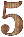 Do you want the Editor to scan the UNedited printed manuscript and keep images as a temporary backup?Yes - Enter the number 25**No - Enter the number 0             $Scanning: $25 Editor scans manuscript.Do you want the Editor to scan the UNedited printed manuscript and keep images as a temporary backup?Yes - Enter the number 25**No - Enter the number 0              Editor begins editing printed manuscript.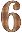  IF Editor has clarification questions, she sends them to the Author either by postal mail or email.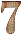 IF questions sent, Author replies either by postal mail or email.I’ll print them out and mail them to you, or send them to your email address in a Word document.Print out replies and mail to me, or answer questions directly in Word Doc and return document by email.How do you want the Editor to send any clarification questions?How will you reply with your answers? Editor finishes editing printed manuscript.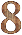  Editor finishes editing printed manuscript.IF only partial deposit paid, how do you want the Editor to send you a reminder for the balance ?Type an X in one box.If full invoice paid,     Editor finishes editing complete printed manuscript.If only partial deposit paid,             Editor finishes editing FIRST HALF of manuscript.Editor sends Author a reminder for the balance      I’ll print out reminder and mail it to you or    I’ll send an electronic reminder by email.If only partial deposit paid,             Editor finishes editing FIRST HALF of manuscript.Editor sends Author a reminder for the balance      I’ll print out reminder and mail it to you or    I’ll send an electronic reminder by email.IF only partial deposit paid, how do you want the Editor to send you a reminder for the balance ?Type an X in one box. Editor scans Edited printed manuscript pages and keeps digital images as a temporary backup.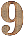 Scanning: $25Editor sends the digital images of first half / complete Edited printed manuscript to Author…by postal mail on flash drive ($10), or by email in compressed zip file, orEditor retains backup temporarily but does not send to Author unless necessary.Do you want the Editor to scan the Edited printed pages and keep images as temporary backup?Yes - Enter the number 25**No - Enter the number 0       Do you want the Editor to send you the backup images? (if applicable)  Yes, by postal mail on flash drive – Enter the number 10  Yes, by email in compressed zip file – Type an X in the box  No, do not send – Type an X in the box Editor scans Edited printed manuscript pages and keeps digital images as a temporary backup.Scanning: $25Editor sends the digital images of first half / complete Edited printed manuscript to Author…by postal mail on flash drive ($10), or by email in compressed zip file, orEditor retains backup temporarily but does not send to Author unless necessary.Do you want the Editor to scan the Edited printed pages and keep images as temporary backup?Yes - Enter the number 25**No - Enter the number 0       Do you want the Editor to send you the backup images? (if applicable)  Yes, by postal mail on flash drive – Enter the number 10  Yes, by email in compressed zip file – Type an X in the box  No, do not send – Type an X in the box$$ Editor scans Edited printed manuscript pages and keeps digital images as a temporary backup.Scanning: $25Editor sends the digital images of first half / complete Edited printed manuscript to Author…by postal mail on flash drive ($10), or by email in compressed zip file, orEditor retains backup temporarily but does not send to Author unless necessary.Do you want the Editor to scan the Edited printed pages and keep images as temporary backup?Yes - Enter the number 25**No - Enter the number 0       Do you want the Editor to send you the backup images? (if applicable)  Yes, by postal mail on flash drive – Enter the number 10  Yes, by email in compressed zip file – Type an X in the box  No, do not send – Type an X in the box Editor scans Edited printed manuscript pages and keeps digital images as a temporary backup.Scanning: $25Editor sends the digital images of first half / complete Edited printed manuscript to Author…by postal mail on flash drive ($10), or by email in compressed zip file, orEditor retains backup temporarily but does not send to Author unless necessary.Do you want the Editor to scan the Edited printed pages and keep images as temporary backup?Yes - Enter the number 25**No - Enter the number 0       Do you want the Editor to send you the backup images? (if applicable)  Yes, by postal mail on flash drive – Enter the number 10  Yes, by email in compressed zip file – Type an X in the box  No, do not send – Type an X in the box$$ Editor scans Edited printed manuscript pages and keeps digital images as a temporary backup.Scanning: $25Editor sends the digital images of first half / complete Edited printed manuscript to Author…by postal mail on flash drive ($10), or by email in compressed zip file, orEditor retains backup temporarily but does not send to Author unless necessary.Do you want the Editor to scan the Edited printed pages and keep images as temporary backup?Yes - Enter the number 25**No - Enter the number 0       Do you want the Editor to send you the backup images? (if applicable)  Yes, by postal mail on flash drive – Enter the number 10  Yes, by email in compressed zip file – Type an X in the box  No, do not send – Type an X in the box Editor scans Edited printed manuscript pages and keeps digital images as a temporary backup.Scanning: $25Editor sends the digital images of first half / complete Edited printed manuscript to Author…by postal mail on flash drive ($10), or by email in compressed zip file, orEditor retains backup temporarily but does not send to Author unless necessary.Do you want the Editor to scan the Edited printed pages and keep images as temporary backup?Yes - Enter the number 25**No - Enter the number 0       Do you want the Editor to send you the backup images? (if applicable)  Yes, by postal mail on flash drive – Enter the number 10  Yes, by email in compressed zip file – Type an X in the box  No, do not send – Type an X in the box    Editor ships first half of Edited printed manuscript (deposit paid) OR complete Edited printed manuscript (full invoice paid). (tracking included)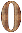 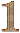 How do you want the Editor to ship you the Edited manuscript?MediaMail $14 – Enter the number 14Priority Mail $19 – Enter the number 19     $    Editor ships first half of Edited printed manuscript (deposit paid) OR complete Edited printed manuscript (full invoice paid). (tracking included)How do you want the Editor to ship you the Edited manuscript?MediaMail $14 – Enter the number 14Priority Mail $19 – Enter the number 19     If balance remains  Author pays remaining balance 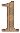 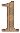 Editor ships second half of Edited printed copy. (tracking included)If applicableHow do you want the Editor to ship second half of manuscript to you?If applicableMediaMail  – Enter 14Priority Mail  – Enter 19If balance remains  Author pays remaining balance Editor ships second half of Edited printed copy. (tracking included)If applicableHow do you want the Editor to ship second half of manuscript to you?If applicableMediaMail  – Enter 14Priority Mail  – Enter 19$If balance remains  Author pays remaining balance Editor ships second half of Edited printed copy. (tracking included)If applicableHow do you want the Editor to ship second half of manuscript to you?If applicableMediaMail  – Enter 14Priority Mail  – Enter 19(Optional)            IF digital backup previously created, Editor sends digital images of second half of Edited printed manuscript to Author.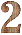   By postal mail on new flash drive - $10, or  By postal mail on same flash drive - $5, or  By email in compressed zip file, or  Editor retains backup temporarily but does not send to author unless necessary.IF digital backup previously created, do you want the Editor to send backup images?Yes, by postal mail on new flash drive – Enter the number 10  Yes, by postal mail on same flash drive – Enter the number 5      By email in compressed zip file – Type an X in the box.                                                                           No, do not send – Type an X in the box.(Optional)            IF digital backup previously created, Editor sends digital images of second half of Edited printed manuscript to Author.  By postal mail on new flash drive - $10, or  By postal mail on same flash drive - $5, or  By email in compressed zip file, or  Editor retains backup temporarily but does not send to author unless necessary.IF digital backup previously created, do you want the Editor to send backup images?Yes, by postal mail on new flash drive – Enter the number 10  Yes, by postal mail on same flash drive – Enter the number 5      By email in compressed zip file – Type an X in the box.                                                                           No, do not send – Type an X in the box.(Optional)            IF digital backup previously created, Editor sends digital images of second half of Edited printed manuscript to Author.  By postal mail on new flash drive - $10, or  By postal mail on same flash drive - $5, or  By email in compressed zip file, or  Editor retains backup temporarily but does not send to author unless necessary.IF digital backup previously created, do you want the Editor to send backup images?Yes, by postal mail on new flash drive – Enter the number 10  Yes, by postal mail on same flash drive – Enter the number 5      By email in compressed zip file – Type an X in the box.                                                                           No, do not send – Type an X in the box.$$(Optional)            IF digital backup previously created, Editor sends digital images of second half of Edited printed manuscript to Author.  By postal mail on new flash drive - $10, or  By postal mail on same flash drive - $5, or  By email in compressed zip file, or  Editor retains backup temporarily but does not send to author unless necessary.IF digital backup previously created, do you want the Editor to send backup images?Yes, by postal mail on new flash drive – Enter the number 10  Yes, by postal mail on same flash drive – Enter the number 5      By email in compressed zip file – Type an X in the box.                                                                           No, do not send – Type an X in the box.(Optional)            IF digital backup previously created, Editor sends digital images of second half of Edited printed manuscript to Author.  By postal mail on new flash drive - $10, or  By postal mail on same flash drive - $5, or  By email in compressed zip file, or  Editor retains backup temporarily but does not send to author unless necessary.IF digital backup previously created, do you want the Editor to send backup images?Yes, by postal mail on new flash drive – Enter the number 10  Yes, by postal mail on same flash drive – Enter the number 5      By email in compressed zip file – Type an X in the box.                                                                           No, do not send – Type an X in the box.(Optional)            IF digital backup previously created, Editor sends digital images of second half of Edited printed manuscript to Author.  By postal mail on new flash drive - $10, or  By postal mail on same flash drive - $5, or  By email in compressed zip file, or  Editor retains backup temporarily but does not send to author unless necessary.IF digital backup previously created, do you want the Editor to send backup images?Yes, by postal mail on new flash drive – Enter the number 10  Yes, by postal mail on same flash drive – Enter the number 5      By email in compressed zip file – Type an X in the box.                                                                           No, do not send – Type an X in the box.  Editor deletes electronic copy sent by Author and all digital backup images one week after complete edited printed copy is received by Author (if applicable).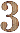 Total Estimate based solely on information entered, options selected on this form, and user calculations.Total Estimate based solely on information entered, options selected on this form, and user calculations.Total Estimate based solely on information entered, options selected on this form, and user calculations.Editing:Printing:Scanning:Shipping:English-Second-Language content:AI-generated content:Total Estimate:$ (amount in one of the blue boxes)Editing:Printing:Scanning:Shipping:English-Second-Language content:AI-generated content:Total Estimate:$ (amount in red box)Editing:Printing:Scanning:Shipping:English-Second-Language content:AI-generated content:Total Estimate:$ (total of both yellow boxes)Editing:Printing:Scanning:Shipping:English-Second-Language content:AI-generated content:Total Estimate:$ (total of all four violet boxes)Editing:Printing:Scanning:Shipping:English-Second-Language content:AI-generated content:Total Estimate:$ Includes content written by ESL speaker? add $40Editing:Printing:Scanning:Shipping:English-Second-Language content:AI-generated content:Total Estimate:$ Includes content generated by AI? add $100Editing:Printing:Scanning:Shipping:English-Second-Language content:AI-generated content:Total Estimate:$ (editing, printing, scanning, shipping costs, ESL, AI)